Übersicht zur PraktikumsmappeThemen – Aufgaben - BewertungName:      	Klasse:      Bewertungsskala:Füge hier das Deckblatt ein	3 Pkt.InhaltsverzeichnisDurch Anklicken des grauen Kästchens kannst du hier schreiben.	2 Pkt.Trick-Kiste Start – Die PraktikumsmappeDie Trick-Kiste hilft dir die Themen zu bearbeiten, lies daher immer erst die zugehörige Trick-Kiste, bevor du dich an die Arbeit machst. Zu jedem der sechs Themenbereiche gibt es eine Trick-Kiste mit genauen Anforderungen und Anleitungen, an denen du dich orientieren kannst.Hilfen zur Anfertigung der PraktikumsmappeDie äußere Form der Praktikumsmappe wird mit 10 Punkten bewertet. Die Rechtschreibung, Satzbau usw. mit 10 Punkten. Die Höchstpunktzahl kannst du aber nur erreichen, wenn alle der unten aufgeführten Kriterien erfüllt sind.Verfasse deine Mappe mit dem PC oder handschriftlich.Achte besonders auf das Rechtschreibprogramm und die Silbentrennung.Achte auf deinen Ausdruck, die Grammatik und den Satzbau.Verwende Blocksatz und entscheide dich für eine einheitliche Schriftart.Wenn Arbeitsblätter auszufüllen sind, kannst du am PC die Zeilen löschen, auf die eingetragen werden soll und an deren Stelle schreiben.Solltest du Probleme mit PC oder Drucker bekommen, sprich rechtzeitig deine/deinen betreuende/n Lehrerin oder Lehrer an.Verfasse ein Deckblatt mit folgenden Angaben:Deine AdresseAdresse der SchuleAdresse der FirmaErkundeter BerufZeitraum des Praktikums	Sorge für ein ansprechendes Layout des Deckblattes! Beispielsweise kannst du das Deckblatt mit Zeichnungen, Fotos... verschönern.Schreibe ein Inhaltsverzeichnis mit genauen Seitenzahlen, wobei das Inhaltsverzeichnis die Seite 1 sein soll. Ordne die Arbeitsblätter nach der Übersicht.	Die „Übersicht…Bewertung“ heftest du vor das Deckblatt, als allererste Seite der Praktikumsmappe. (Seite 0)Loche alle Blätter gleichmäßig! Achte auch auf gleichmäßige Ränder.Klarsichthüllen sollten nur für Thema 5. Anhang verwendet werden, wo es darum geht, Formulare usw. zu präsentieren  vgl. Trick-Kiste 5.Schneide exakt aus und klebe ordentlich auf.Wähle eine Mappe aus, die der Anzahl deiner Blätter entspricht
(z.B. Schnellhefter).Trick-Kiste 1 - Informationen zum PraktikumBeschreibe mit Hilfe der Arbeitsblätter deinen Betrieb entsprechend den Anweisungen.Für die Arbeit am PC: Beschrifte die grauen Textfelder.Informationen zum Praktikum1.1. Stelle deinen Betrieb vor! Beantworte dazu folgende Fragen!  a) Wie lautet die genaue Firmenbezeichnung und Firmenanschrift? Erbitte einen Stempel vom Betrieb (Falls der Betrieb keinen Stempel besitzt, unterschreibt dein Ausbilder hier.	1 Pkt.Firmenbezeichnung:	     Firmenanschrift:	     b) Welche Unternehmensform (Rechtsform) hat der Betrieb?Befrage dazu einen Mitarbeiter!	½ Pkt. Einzelunternehmen Personengesellschaft (OHG, KG) Kapitalgesellschaft (AG, GmbH) Genossenschaft (eG)? sonstige, welche:      c) Ordne deinen Betrieb in folgende Kategorien ein.Mehrfachnennungen sind möglich. Dienstleistungsbereich Produkterzeugender Bereich VerwaltungsbereichBegründe!	1 Pkt.d) Beschreibe kurz die Firmengeschichte! Halte die Satzform ein.	2 Pkt.e) Welche Abteilungen gibt es und welche Aufgaben haben die einzelnen Abteilungen? Wenn der Betrieb kleiner ist, beschreibe welche unterschiedlichen Aufgaben die Mitarbeiter haben.	2 Pkt.f) Wie viele Beschäftigte hat der Betrieb?      	½ Pkt.g) Welche Berufe werden im Betrieb ausgeübt? Wähle die genaue Berufsbezeichnung!	1 Pkt.h) Welche Berufe werden im Betrieb ausgebildet? Wähle die genaue Berufs- bzw. Ausbildungsbezeichnung!	1 Pkt.i)	Welche Betriebsausstattungen (Apparate, Maschinen usw.) werden im Betrieb benötigt?	1 Pkt.j)	Beschreibe die Lage (Industriegebiet, Fußgängerzone, Erreichbarkeit usw.) des Betriebs und das Umfeld. Schreibe in Satzform!	1 Pkt.FortsetzungTrick-Kiste 1 - Informationen zum Praktikum1.2.	Protokolle1.2.1.	In deiner ersten Praktikumswoche sollst du deine Tätigkeiten in den verschiedenen Zeiträumen stichpunktartig festhalten. Diese Tätigkeiten sollst du selber ausgeführt haben. Füge auch den Ort hinzu, an dem sich deine Tätigkeiten abspielen, und das möglichst präzise:	z.B. anstelle der ungenauen Ortsbezeichnung „Büro“ ist es besser, genauere Angaben wie z.B. Schreibtisch, Werkbank, Kundenschalter... zu wählen.		Anschließend sollst du diese Tätigkeiten dem übergeordneten Merkmalsbereich durch Ankreuzen zuordnen.1.2.2.	In der zweiten Praktikumswoche sollst du eine Tätigkeit aus dem Merkmalsbereich (Tabelle) in einer konkreten Situation beschreiben. Diese Tätigkeiten kannst du selber ausgeführt oder bei anderen beobachtet haben.Entscheide dich wiederum jeweils durch Ankreuzen für eine der genannten Tätigkeiten und beschreibe diese anhand einer konkreten Situation. An zwei Tagen in dieser Woche soll jeweils eine Tätigkeit beobachtet und genau beschrieben werden. Die Tätigkeiten dürfen sich bei den Protokollen nicht wiederholen.1. Arbeitstag / 1. Woche1.2.1. Tagesprotokoll: Protokoll zu den Tätigkeiten (WAS?) 	     , den      	(Wochentag)2 Pkt. 2. Arbeitstag / 1. Woche1.2.1. Tagesprotokoll: Protokoll zu den Tätigkeiten (WAS?) 	     , den      	(Wochentag)2 Pkt. 3. Arbeitstag / 1. Woche1.2.1. Tagesprotokoll: Protokoll zu den Tätigkeiten (WAS?) 	     , den      	(Wochentag)2 Pkt. 4. Arbeitstag / 1. Woche1.2.1. Tagesprotokoll: Protokoll zu den Tätigkeiten (WAS?) 	     , den      	(Wochentag)2 Pkt. 5. Arbeitstag / 1. Woche1.2.1. Tagesprotokoll: Protokoll zu den Tätigkeiten (WAS?) 	     , den      	(Wochentag)2 Pkt. 	ein Arbeitstag in der 2. Woche (1. Vorgangsbeschreibung)	2 Pkt.1.2.2. Berufsspezifische Vorgangsbeschreibung (WAS?)	     , den      
		(Wochentag)	ein Arbeitstag in der 2. Woche (2. Vorgangsbeschreibung)	2 Pkt.1.2.2. Berufsspezifische Vorgangsbeschreibung (WAS?)	     , den      
		(Wochentag)Trick-Kiste 2	 - Informationen zum BerufDu sollst den Beruf, den du in deinem Praktikum erkundest, näher beleuchten. Sicher wäre es zur Bearbeitung dieser Aufgaben sinnvoll, wenn du einen typischen Vertreter dieser Berufssparte in deinem Betrieb bitten würdest, dir bei der Beantwortung der Aufgaben 1-5 behilflich zu sein.Zuerst besteht deine Aufgabe darin, einen typischen Arbeitsablauf zu beschreiben, den man in dem Beruf, den du dir ausgesucht hast, täglich durchführt. Dazu bietet sich ein Flussdiagramm an. Tipp: Übe das Erstellen eines Flussdiagramms anhand des Beispiels „Zähne putzen“: Zahnbürste aus dem Zahnputzbecher nehmen  Zahnpastatube aufdrehen  durch Drücken auf die Tube Zahnpasta aus der Tube drücken  Zahnpasta auf die Zahnbürstenborsten auftragen, ca. 1,5 cm lang  usw. 2.2. 	Der Punkt beschäftigt sich mit der Fragestellung Womit?Du sollst im Folgenden Arbeitsmittel bzw. Arbeitsgegenstände auflisten und beschreiben.In jedem Beruf werden verschiedenste Arbeitsmittel und Arbeitsgegenstände (Womit?) eingesetzt. Dabei muss es sich nicht immer nur um Werkzeuge handeln. Mit Hilfe dieses Arbeitsblattes soll dir dies bewusst werden. Kreuze alle Merkmalsbereiche an, die in deinem Beruf eine Rolle spielen! Ergänze Fehlendes!2.2.2.	Hier sollst du dir das wichtigste Arbeitsmittel in deinem Beruf auswählen und abbilden. Suche eine geeignete Abbildung, du kannst den Arbeitsgegenstand aber auch zeichnen.Beschreibe wie dein Arbeitsmittel eingesetzt und verwendet wird? Welche Funktion erfüllt es in deinem Praktikumsberuf?In jedem Beruf gibt es spezielle Fremdwörter und Fachausdrücke. Denke nur an den Computerfachmann, der, ohne Begriffe wie Browser, Link oder Systemsteuerung zu kennen, in seinem täglichen Tun aufgeschmissen wäre. Solche Fachausdrücke gibt es auch in deinem Beruf. Suche dir die 10 wichtigsten Fachausdrücke heraus, ohne die das Arbeiten in deinem Beruf nicht möglich wäre und erkläre diese. Fertige dazu eine Tabelle an und fülle diese aus.Finde heraus, wie viel ein Arbeitnehmer in deinem Beruf während der Ausbildung und im Berufsleben verdient. Antworte in ganzen Sätzen!2.1. Flussdiagramm zu      	5 Pkt.2.2.1. Merkmalsbereiche	2 Pkt.Womit wird im Beruf gearbeitet?2.2.2. Abbildung des Arbeitsmittels und Beschreibung seiner Verwendung	5 Pkt.2.3. Fremdwörter und Fachausdrücke	4 Pkt.2.4. Entlohnung in der Ausbildung und im Berufsleben	2 Pkt.Trick-Kiste 3	 - Voraussetzungen zur Berufsausbildung	Unter Punkt 4 sollst du dich mit den Voraussetzungen beschäftigen, die für deinen Praktikumsberuf erforderlich sind. Damit sind einerseits die Anforderungen des Betriebes an dich gemeint und andererseits sollst du herausfinden ob du anhand deiner Fähigkeiten und Fertigkeiten für den Beruf geeignet bist.3.1.	Befolge die Anweisungen direkt auf dem Arbeitsblatt.3.2.	Hier sollst du dich mit den Wahlpflichtfächern und deren Bedeutung für deinen Berufswunsch auseinandersetzen. Es reicht nicht, wenn du schreibst, dass du im Praktikum gekocht hast und dies auch in Hauswirtschaft und Sozialwesen tust.	Hier sollen alle Fähigkeiten aufgezählt werden die wichtig sind. Beispiele: Teamfähigkeit, Methodenkompetenz, handwerkliches Geschick, mathematische Fähigkeiten, Fähigkeit Diagramme zu lesen, soziales Denken usw. Schreibe in ganzen Sätzen mit Begründung!3.3.	Welche körperlichen, geistigen und charakterlichen Anforderungen stellt der Beruf an dich? Kreuze an, inwiefern diese Anforderungen auf deinen Beruf zutreffen (ja, wenig, nein). Die Anforderungen, die du mit „ja“ bewertet hast, sind dir sicherlich in deinem Praktikum begegnet. Beschreibe hier je eine konkrete Situation.3.1. Bezüge zu den Schulfächerna)	Überlege dir zwei Schulfächer (ausgenommen das Wahlpflichtfach), die für das Erlernen dieses Berufes besonders wichtig sind!b)	Beschreibe zu jedem Fach 2 Fähigkeiten, die für eine Berufsausbildung Grundvoraussetzung sind! Bsp.: Teamfähigkeit, logisches Denken, handwerkliches Geschick usw.c)	Schätze deinen derzeitigen Leistungsstand in den Fächern durch Ankreuzen in der Tabelle ein (Ist-Zustand) und überlege dir anhand des Sollzustand (er ist schon eingetragen) ein konkretes Ziel. Aber schreibe bitte nicht: „Ich will mehr lernen“ – das kann man nicht nachprüfen! Bsp.: „Ich möchte meine mathematischen Fähigkeiten verbessern indem ich jeden Tag, zusätzlich zu den Hausaufgaben, 15 Minuten Aufgaben aus einem Übungsheft rechne.“Zu a)	Fach 1:	     Zu b)	Fähigkeiten:Zu c) Eigene Einschätzung: Welches konkrete Ziel gibst du dir für dieses Fach?	2 Pkt.Zu a)	Fach 1:	     Zu b)	Fähigkeiten:Zu c) Eigene Einschätzung: Welches konkrete Ziel gibst du dir für dieses Fach?	2 Pkt.3.2. Bezüge zu den WahlpflichtfachbereichenMein erkundeter Beruf passt zu folgendem Wahlpflichtfach	1 Pkt.	 Naturwissenschaft und Technik	 Wirtschaft und Verwaltung	 Hauswirtschaft und Sozialwesen	 FranzösischBegründung:	2 Pkt.Das Arbeiten am Computer ist für meinen Beruf aus folgenden Gründen wichtig:	1 Pkt.Für die Ausbildung zum Beruf des/r      	1 Pkt.ist folgender Schulabschluss erforderlich:	 Berufsreife (Hauptschulabschluss)	 Mittlere Reife (Realschulabschluss)	 Fachhochschulreife(Fachabitur)	 Allgemeine Hochschulreife (Abitur)Persönliche AnforderungenPersönliche AnforderungenPersönliche AnforderungenTrick-Kiste 4 – Reflexion zum PraktikumWenn du dir die Arbeitsblätter 4.1. und 4.2. anschaust, wirst du feststellen, dass sich die Formulare sehr ähneln.Das Arbeitsblatt 4.1. ist für deinen Praktikumsbetrieb bestimmt. Es dient der Beurteilung deiner Leistungen während des Praktikums.Auf dem Arbeitsblatt 4.2. kannst du den Betrieb bewerten. Was hat der Praktikumsbetrieb aus deiner Sicht für deine Berufswahl geleistet?Trick-Kiste 5 - AnhangDer Anhang dient dazu, alle Dokumente und Formulare, die dir wichtig erscheinen zu sammeln.Das heißt: In den Anhang gehören nur Dokumente und Formulare, mit denen du konkret gearbeitet hast. Die Unterlagen zeigen, was du im Praktikum gearbeitet hast. Bitte keine Prospekte oder Kataloge!Frage im Zweifel noch einmal deine betreuende Lehrerin/Lehrer!Die Unterlagen können in Prospekthüllen beigefügt sein.hat in der Zeit vom       	bis      	 am Betriebspraktikum                                                                                               ________________________________________________                    ______________________________________________bei (Betrieb)                                                               _________________________________________________________________________________________________________________________________________________________________________________in (Adresse)      	teilgenommen.                                                               _________________________________________________________________________________________________________________________________________________________________________________________________________________________________________	_________________________________________________________________Ort, Datum	Unterschrift	StempelAnschrift:	     	____________________________________________________________________________________________________________________________________________________________________________zum Betriebspraktikum vom      	bis      	________________________________________________	________________________________________________________Name Schüler/in:      		_____________________________________________________________________________________________________________________________________________________________________________________________________________________________________________________	_______________________________________________________________Ort, Datum	UnterschriftThemen TrickkistenPunkteerreichte Punkte0. Eindruck – nur zur BewertungTrickkiste
Start Deckblatt (3), Inhaltsverzeichnis (2)	Blocksatz, Schriftart (2), Papier, gerade Heftung, 	Ordnung, gleiches Papier, Seitenzahlen (3)100.2.	Rechtschreibung, Ausdruck, Satzbau10Ab hier fängt die Praktikumsmappe an.Ab hier fängt die Praktikumsmappe an.Ab hier fängt die Praktikumsmappe an.Ab hier fängt die Praktikumsmappe an.Ab hier fängt die Praktikumsmappe an.1.Informationen zum PraktikumTrickkiste 11.1.	Betrieb111.2.1.	Tagesprotokolle1.2.2.	Berufsspezifische Vorgangsbeschreibung (Was?)10102.Informationen zum BerufTrickkiste 22.1.	Arbeitsablauf als Flussdiagramm52.2.	Arbeitsmittel2.2.1.	Merkmalsbereiche22.2.2.	Abbildung des Arbeitsmittels und Beschreibung seiner	Verwendung52.3.	Fremdwörter und Fachausdrücke42.4.	Entlohnung in der Ausbildung und im Berufsleben23.Voraussetzungen zur BerufsausbildungTrickkiste 33.1.	Bezüge zu den Schulfächern43.2.	Bezüge zu den Wahlpflichtfächern53.3.	Persönliche Anforderungen (geistig, körperlich, sozial/ 	charakterlich) 64. Reflexion zum PraktikumTrickkiste 44.1.	Beurteilungsbogen des Betriebes4.2.	Beurteilungsbogen des/der Praktikanten/in115. AnhangTrickkiste 5	Gesammelte Formulare3Summe 89,
davon erreicht:Summe 89,
davon erreicht:Punkte89 - 7776 - 6564 - 5352 - 4039 - 1615 - 0Note:Note123456Note:Abteilung (Mitarbeiter)AufgabeMerkmalsbereich „Tätigkeiten“ – WAS? Merkmalsbereich „Tätigkeiten“ – WAS? Merkmalsbereich „Tätigkeiten“ – WAS? Merkmalsbereich „Tätigkeiten“ – WAS? Merkmalsbereich „Tätigkeiten“ – WAS? Merkmalsbereich „Tätigkeiten“ – WAS? Merkmalsbereich „Tätigkeiten“ – WAS? Merkmalsbereich „Tätigkeiten“ – WAS? Merkmalsbereich „Tätigkeiten“ – WAS? Merkmalsbereich „Tätigkeiten“ – WAS? Merkmalsbereich „Tätigkeiten“ – WAS? Merkmalsbereich „Tätigkeiten“ – WAS? Merkmalsbereich „Tätigkeiten“ – WAS? Merkmalsbereich „Tätigkeiten“ – WAS? Merkmalsbereich „Tätigkeiten“ – WAS? Zeit Bsp: 08.00 – 09.15 UhrAufgabe:Beschreibe in Stichworten was du getan hast. Dabei soll jede einzelne Tätigkeit beschrieben werden. Hier kann nicht ein Tätigkeitsbereich zusammengefasst werden, wie z.B.: Schreibtischarbeit oder Arbeit am Werktisch.Beschreibe auch wo du gearbeitet hast.Kreuze an, zu welchem übergeordneten Merkmalsbereich deine Tätigkeiten passen.anbauen/ ernten hegen / züchtenbastelnbetreuenbauenherstellen/ zubereiten
Material bearbeitenkaufen/ verkaufen/
bedienen/ beraten  behandeln/ pflegen/
bedienen/ unterrichtengestalten/ malen/
entwerfen/ zeichnenmontieren/ installieren/
reparierenprüfen/ untersuchenreinigenschreiben/ verwaltenMaschinen steuern
und bedienentransportieren/ lagern/
verpacken Computer bedienen/
programmierenZeit Bsp: 08.00 – 09.15 UhrTätigkeiten und Arbeitsortanbauen/ ernten hegen / züchtenbastelnbetreuenbauenherstellen/ zubereiten
Material bearbeitenkaufen/ verkaufen/
bedienen/ beraten  behandeln/ pflegen/
bedienen/ unterrichtengestalten/ malen/
entwerfen/ zeichnenmontieren/ installieren/
reparierenprüfen/ untersuchenreinigenschreiben/ verwaltenMaschinen steuern
und bedienentransportieren/ lagern/
verpacken Computer bedienen/
programmierenMerkmalsbereich „Tätigkeiten“ – WAS? Merkmalsbereich „Tätigkeiten“ – WAS? Merkmalsbereich „Tätigkeiten“ – WAS? Merkmalsbereich „Tätigkeiten“ – WAS? Merkmalsbereich „Tätigkeiten“ – WAS? Merkmalsbereich „Tätigkeiten“ – WAS? Merkmalsbereich „Tätigkeiten“ – WAS? Merkmalsbereich „Tätigkeiten“ – WAS? Merkmalsbereich „Tätigkeiten“ – WAS? Merkmalsbereich „Tätigkeiten“ – WAS? Merkmalsbereich „Tätigkeiten“ – WAS? Merkmalsbereich „Tätigkeiten“ – WAS? Merkmalsbereich „Tätigkeiten“ – WAS? Merkmalsbereich „Tätigkeiten“ – WAS? Merkmalsbereich „Tätigkeiten“ – WAS? Zeit Bsp: 08.00 – 09.15 UhrAufgabe:Beschreibe in Stichworten was du getan hast. Dabei soll jede einzelne Tätigkeit beschrieben werden. Hier kann nicht ein Tätigkeitsbereich zusammengefasst werden, wie z.B.: Schreibtischarbeit oder Arbeit am Werktisch.Beschreibe auch wo du gearbeitet hast.Kreuze an, zu welchem übergeordneten Merkmalsbereich deine Tätigkeiten passen.anbauen/ ernten hegen / züchtenbastelnbetreuenbauenherstellen/ zubereiten
Material bearbeitenkaufen/ verkaufen/
bedienen/ beraten  behandeln/ pflegen/
bedienen/ unterrichtengestalten/ malen/
entwerfen/ zeichnenmontieren/ installieren/
reparierenprüfen/ untersuchenreinigenschreiben/ verwaltenMaschinen steuern
und bedienentransportieren/ lagern/
verpacken Computer bedienen/
programmierenZeit Bsp: 08.00 – 09.15 UhrTätigkeiten und Arbeitsortanbauen/ ernten hegen / züchtenbastelnbetreuenbauenherstellen/ zubereiten
Material bearbeitenkaufen/ verkaufen/
bedienen/ beraten  behandeln/ pflegen/
bedienen/ unterrichtengestalten/ malen/
entwerfen/ zeichnenmontieren/ installieren/
reparierenprüfen/ untersuchenreinigenschreiben/ verwaltenMaschinen steuern
und bedienentransportieren/ lagern/
verpacken Computer bedienen/
programmierenMerkmalsbereich „Tätigkeiten“ – WAS? Merkmalsbereich „Tätigkeiten“ – WAS? Merkmalsbereich „Tätigkeiten“ – WAS? Merkmalsbereich „Tätigkeiten“ – WAS? Merkmalsbereich „Tätigkeiten“ – WAS? Merkmalsbereich „Tätigkeiten“ – WAS? Merkmalsbereich „Tätigkeiten“ – WAS? Merkmalsbereich „Tätigkeiten“ – WAS? Merkmalsbereich „Tätigkeiten“ – WAS? Merkmalsbereich „Tätigkeiten“ – WAS? Merkmalsbereich „Tätigkeiten“ – WAS? Merkmalsbereich „Tätigkeiten“ – WAS? Merkmalsbereich „Tätigkeiten“ – WAS? Merkmalsbereich „Tätigkeiten“ – WAS? Merkmalsbereich „Tätigkeiten“ – WAS? Zeit Bsp: 08.00 – 09.15 UhrAufgabe:Beschreibe in Stichworten was du getan hast. Dabei soll jede einzelne Tätigkeit beschrieben werden. Hier kann nicht ein Tätigkeitsbereich zusammengefasst werden, wie z.B.: Schreibtischarbeit oder Arbeit am Werktisch.Beschreibe auch wo du gearbeitet hast.Kreuze an, zu welchem übergeordneten Merkmalsbereich deine Tätigkeiten passen.anbauen/ ernten hegen / züchtenbastelnbetreuenbauenherstellen/ zubereiten
Material bearbeitenkaufen/ verkaufen/
bedienen/ beraten  behandeln/ pflegen/
bedienen/ unterrichtengestalten/ malen/
entwerfen/ zeichnenmontieren/ installieren/
reparierenprüfen/ untersuchenreinigenschreiben/ verwaltenMaschinen steuern
und bedienentransportieren/ lagern/
verpacken Computer bedienen/
programmierenZeit Bsp: 08.00 – 09.15 UhrTätigkeiten und Arbeitsortanbauen/ ernten hegen / züchtenbastelnbetreuenbauenherstellen/ zubereiten
Material bearbeitenkaufen/ verkaufen/
bedienen/ beraten  behandeln/ pflegen/
bedienen/ unterrichtengestalten/ malen/
entwerfen/ zeichnenmontieren/ installieren/
reparierenprüfen/ untersuchenreinigenschreiben/ verwaltenMaschinen steuern
und bedienentransportieren/ lagern/
verpacken Computer bedienen/
programmierenMerkmalsbereich „Tätigkeiten“ – WAS? Merkmalsbereich „Tätigkeiten“ – WAS? Merkmalsbereich „Tätigkeiten“ – WAS? Merkmalsbereich „Tätigkeiten“ – WAS? Merkmalsbereich „Tätigkeiten“ – WAS? Merkmalsbereich „Tätigkeiten“ – WAS? Merkmalsbereich „Tätigkeiten“ – WAS? Merkmalsbereich „Tätigkeiten“ – WAS? Merkmalsbereich „Tätigkeiten“ – WAS? Merkmalsbereich „Tätigkeiten“ – WAS? Merkmalsbereich „Tätigkeiten“ – WAS? Merkmalsbereich „Tätigkeiten“ – WAS? Merkmalsbereich „Tätigkeiten“ – WAS? Merkmalsbereich „Tätigkeiten“ – WAS? Merkmalsbereich „Tätigkeiten“ – WAS? Zeit Bsp: 08.00 – 09.15 UhrAufgabe:Beschreibe in Stichworten was du getan hast. Dabei soll jede einzelne Tätigkeit beschrieben werden. Hier kann nicht ein Tätigkeitsbereich zusammengefasst werden, wie z.B.: Schreibtischarbeit oder Arbeit am Werktisch.Beschreibe auch wo du gearbeitet hast.Kreuze an, zu welchem übergeordneten Merkmalsbereich deine Tätigkeiten passen.anbauen/ ernten hegen / züchtenbastelnbetreuenbauenherstellen/ zubereiten
Material bearbeitenkaufen/ verkaufen/
bedienen/ beraten  behandeln/ pflegen/
bedienen/ unterrichtengestalten/ malen/
entwerfen/ zeichnenmontieren/ installieren/
reparierenprüfen/ untersuchenreinigenschreiben/ verwaltenMaschinen steuern
und bedienentransportieren/ lagern/
verpacken Computer bedienen/
programmierenZeit Bsp: 08.00 – 09.15 UhrTätigkeiten und Arbeitsortanbauen/ ernten hegen / züchtenbastelnbetreuenbauenherstellen/ zubereiten
Material bearbeitenkaufen/ verkaufen/
bedienen/ beraten  behandeln/ pflegen/
bedienen/ unterrichtengestalten/ malen/
entwerfen/ zeichnenmontieren/ installieren/
reparierenprüfen/ untersuchenreinigenschreiben/ verwaltenMaschinen steuern
und bedienentransportieren/ lagern/
verpacken Computer bedienen/
programmierenMerkmalsbereich „Tätigkeiten“ – WAS? Merkmalsbereich „Tätigkeiten“ – WAS? Merkmalsbereich „Tätigkeiten“ – WAS? Merkmalsbereich „Tätigkeiten“ – WAS? Merkmalsbereich „Tätigkeiten“ – WAS? Merkmalsbereich „Tätigkeiten“ – WAS? Merkmalsbereich „Tätigkeiten“ – WAS? Merkmalsbereich „Tätigkeiten“ – WAS? Merkmalsbereich „Tätigkeiten“ – WAS? Merkmalsbereich „Tätigkeiten“ – WAS? Merkmalsbereich „Tätigkeiten“ – WAS? Merkmalsbereich „Tätigkeiten“ – WAS? Merkmalsbereich „Tätigkeiten“ – WAS? Merkmalsbereich „Tätigkeiten“ – WAS? Merkmalsbereich „Tätigkeiten“ – WAS? Zeit Bsp: 08.00 – 09.15 UhrAufgabe:Beschreibe in Stichworten was du getan hast. Dabei soll jede einzelne Tätigkeit beschrieben werden. Hier kann nicht ein Tätigkeitsbereich zusammengefasst werden, wie z.B.: Schreibtischarbeit oder Arbeit am Werktisch.Beschreibe auch wo du gearbeitet hast.Kreuze an, zu welchem übergeordneten Merkmalsbereich deine Tätigkeiten passen.anbauen/ ernten hegen / züchtenbastelnbetreuenbauenherstellen/ zubereiten
Material bearbeitenkaufen/ verkaufen/
bedienen/ beraten  behandeln/ pflegen/
bedienen/ unterrichtengestalten/ malen/
entwerfen/ zeichnenmontieren/ installieren/
reparierenprüfen/ untersuchenreinigenschreiben/ verwaltenMaschinen steuern
und bedienentransportieren/ lagern/
verpacken Computer bedienen/
programmierenZeit Bsp: 08.00 – 09.15 UhrTätigkeiten und Arbeitsortanbauen/ ernten hegen / züchtenbastelnbetreuenbauenherstellen/ zubereiten
Material bearbeitenkaufen/ verkaufen/
bedienen/ beraten  behandeln/ pflegen/
bedienen/ unterrichtengestalten/ malen/
entwerfen/ zeichnenmontieren/ installieren/
reparierenprüfen/ untersuchenreinigenschreiben/ verwaltenMaschinen steuern
und bedienentransportieren/ lagern/
verpacken Computer bedienen/
programmierenAufgabe:Kreuze typische Tätigkeiten an und beschreibe eine konkrete Situation bei der dieser Merkmalsbereich offensichtlich wird.Situationen:      Merkmalsbereich „Tätigkeiten“ – WAS? Merkmalsbereich „Tätigkeiten“ – WAS? Merkmalsbereich „Tätigkeiten“ – WAS? Merkmalsbereich „Tätigkeiten“ – WAS? Merkmalsbereich „Tätigkeiten“ – WAS? Merkmalsbereich „Tätigkeiten“ – WAS? Merkmalsbereich „Tätigkeiten“ – WAS? Merkmalsbereich „Tätigkeiten“ – WAS? Merkmalsbereich „Tätigkeiten“ – WAS? Merkmalsbereich „Tätigkeiten“ – WAS? Merkmalsbereich „Tätigkeiten“ – WAS? Merkmalsbereich „Tätigkeiten“ – WAS? Merkmalsbereich „Tätigkeiten“ – WAS? Merkmalsbereich „Tätigkeiten“ – WAS? Merkmalsbereich „Tätigkeiten“ – WAS? Aufgabe:Kreuze typische Tätigkeiten an und beschreibe eine konkrete Situation bei der dieser Merkmalsbereich offensichtlich wird.Situationen:      anbauen/ erntenhegen / züchtenbastelnbetreuenbauenherstellen/ zubereiten Material bearbeitenkaufen/ verkaufen/ bedienen/ beratenbehandeln/ pflegen/ bedienen/ unterrichtengestalten/ malen/ entwerfen/ zeichnenmontieren/ installieren/ reparierenprüfen/ untersuchenreinigenschreiben/ verwaltenMaschinen steuern und bedienentransportieren/ lagern/ verpackenComputer bedienen/ programmierenAufgabe:Kreuze typische Tätigkeiten an und beschreibe eine konkrete Situation bei der dieser Merkmalsbereich offensichtlich wird.Situationen:      Aufgabe:Kreuze typische Tätigkeiten an und beschreibe eine konkrete Situation bei der dieser Merkmalsbereich offensichtlich wird.Situationen:      Merkmalsbereich „Tätigkeiten“ – WAS? Merkmalsbereich „Tätigkeiten“ – WAS? Merkmalsbereich „Tätigkeiten“ – WAS? Merkmalsbereich „Tätigkeiten“ – WAS? Merkmalsbereich „Tätigkeiten“ – WAS? Merkmalsbereich „Tätigkeiten“ – WAS? Merkmalsbereich „Tätigkeiten“ – WAS? Merkmalsbereich „Tätigkeiten“ – WAS? Merkmalsbereich „Tätigkeiten“ – WAS? Merkmalsbereich „Tätigkeiten“ – WAS? Merkmalsbereich „Tätigkeiten“ – WAS? Merkmalsbereich „Tätigkeiten“ – WAS? Merkmalsbereich „Tätigkeiten“ – WAS? Merkmalsbereich „Tätigkeiten“ – WAS? Merkmalsbereich „Tätigkeiten“ – WAS? Aufgabe:Kreuze typische Tätigkeiten an und beschreibe eine konkrete Situation bei der dieser Merkmalsbereich offensichtlich wird.Situationen:      anbauen/ erntenhegen / züchtenbastelnbetreuenbauenherstellen/ zubereiten Material bearbeitenkaufen/ verkaufen/ bedienen/ beratenbehandeln/ pflegen/ bedienen/ unterrichtengestalten/ malen/ entwerfen/ zeichnenmontieren/ installieren/ reparierenprüfen/ untersuchenreinigenschreiben/ verwaltenMaschinen steuern und bedienentransportieren/ lagern/ verpackenComputer bedienen/ programmierenAufgabe:Kreuze typische Tätigkeiten an und beschreibe eine konkrete Situation bei der dieser Merkmalsbereich offensichtlich wird.Situationen:      WOMIT?Kreuze
an! BaustoffeBüro/Maschinen/Materialienchemische, synthetische Stoffe, KunststoffeElektrotechnik/ElektronikFahrzeuge/TransportmittelGlas/Keramik/EdelsteineHolz/PapierInformation/MedienLebensmittelMaschinen/WerkzeugeMenschenMess- und PrüfgeräteMetalleRegeln, Gesetze, VorschriftenPläne, EntwürfeTechnische AnlagenTextilien, LederTiere, PflanzenZeichen- und SchreibgeräteKreuze an Kreuze an Kreuze an Kreuze an Kreuze an Kreuze an kann ich sehr gutkann ich gar nichtNotenskala zum Vergleich123456SollzustandSollzustandKreuze an Kreuze an Kreuze an Kreuze an Kreuze an Kreuze an kann ich sehr gutkann ich gar nichtNotenskala zum Vergleich123456SollzustandSollzustand3.3.1. körperlichen Anforderungenerforderlich? erforderlich? erforderlich? Wenn ja, in welcher Situation hast du dies festgestellt?Beschreibe je eine Situation in Stichpunkten!jawenigneinWenn ja, in welcher Situation hast du dies festgestellt?Beschreibe je eine Situation in Stichpunkten!Große Körperkraft (z.B. heben...)Körperliche Belastbarkeit (stehen, bücken...)Besondere Anforderungen an die Augen
(z.B. Farben erkennen)Besondere Anforderungen an das GehörBesondere Anforderungen an den GeruchssinnBesondere Anforderungen an den GeschmackssinnBesondere Anforderungen an den Tastsinn
(Hand- und Fingergeschick)SchwindelfreiheitAllgemein guter Gesundheitszustand
(keine Allergien, kein Asthma...)3.3.2. geistige Anforderungenerforderlich? erforderlich? erforderlich? Wenn ja, in welcher Situation hast du dies festgestellt?Beschreibe je eine Situation in Stichpunkten!jawenigneinWenn ja, in welcher Situation hast du dies festgestellt?Beschreibe je eine Situation in Stichpunkten!Konzentrationsfähigkeitschnelle Auffassungsgabe, schnelle ReaktionGenauigkeit und Präzisionmathematisches Denkenanalysierendes, logisches Denkenräumliches VorstellungsvermögenSprachvermögenFremdsprachenkenntnisseKreativität, Ideenreichtum3.3.3. sozial-charakterliche Anforderungenerforderlich? erforderlich? erforderlich? erforderlich? Wenn ja, in welcher Situation hast du dies festgestellt?Beschreibe je eine Situation in Stichpunkten!Wenn ja, in welcher Situation hast du dies festgestellt?Beschreibe je eine Situation in Stichpunkten!jawenigneinSelbstbewusstes Auftreten, SelbstbewusstseinTeamfähigkeitKontakt- und KommunikationsfähigkeitSelbstständigkeitSeelische BelastbarkeitGute UmgangsformenZuverlässigkeitAusdauerSoziales EngagementBeurteilungzum PraktikumDer Schüler/die Schülerin	       		                                                                                                                                                                                _______________________________________________________________________________________________________________________________________________________________________________________________________________________________________________________________________________________________
	(Vorname Name)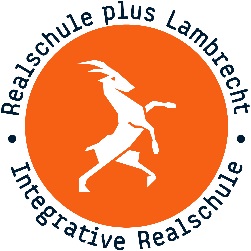 Die Praktikantin/
der Praktikant ...Bereitschaft... hat die übertragenen Aufgaben bereitwillig ausgeführt.Sorgfalt/Zuverlässigkeit... erledigte seine Aufgaben sorgfältig und zuverlässig.Engagement... suchte von sich aus nach Möglichkeiten sich in den Arbeitsprozess einzubringen.Umgang mit Materialien und Werkzeugen... ging sorgsam und verantwortungsbewusst mit Werkzeugen und Materialien um.Umgang mit
Arbeitszeit... arbeitete zügig und zielstrebig.Pünktlichkeit... war pünktlich.Auffassungsgabe... hat schnell begriffen auf welche Dinge es bei den hier zu verrichtenden Arbeiten besonders ankommt.Interesse am Betrieb
und am Beruf... hat Interesse am Beruf und Betrieb erkennen lassen.Einhalten von Regeln
und Absprachen... hat sich an getroffene Vereinbarungen und Regeln gehalten.Kommunikations-
fähigkeit... hat sich bei gemeinschaftlich zu erledigenden Arbeiten gut mit anderen verständigt und abgesprochen.Kooperations-
bereitschaft... zeigte die Bereitschaft mit anderen zusammenzuarbeiten.Verantwortungs-
übernahme... hat in der Zusammenarbeit mit anderen seine Bereitschaft gezeigt, Aufgaben und Pflichten zu übernehmen.Bemerkungen:      Beurteilungdes Betriebes durch den Praktikanten, die PraktikantinFirmenname:        	                                                                                           ______________________________________________________________________________________________________________________________________________________________________________________________________________________________________________________________________________________________Mir wurde/n im Betrieb...Bereitschaft... verschiedene Aufgaben übertragen.Anspruch... Aufgaben gestellt, die mich gefordert
haben.Sorgfalt/Zuverlässigkeit... Aufgaben überlassen, bei denen Sorgfalt und Zuverlässigkeit gefordert sind.Engagement... Betreuer zugeteilt, die sich engagiert um mich kümmerten.Umgang mit Materialien und Werkzeugen... der Umgang mit verschiedenen, typischen Werkzeugen und Materialien ermöglicht.Arbeitszeit... klare Arbeitszeiten vorgegeben.Interesse am Betrieb
und am Beruf... die Möglichkeit gegeben mein Interesse und Kenntnisse am Beruf und Betrieb zu vertiefen.Regeln und
Absprachen... klare Regeln und Vereinbarungen genannt.Kommunikations-fähigkeit... Möglichkeiten geboten Fragen zu stellen.Kooperations-bereitschaft... die Möglichkeit geboten mit anderen zusammenzuarbeiten.Verantwortungs-übernahme... konkrete Aufgaben und Pflichten übertragen.Berufswahl-entscheidung... klar, dass ich diesen Beruf erlernen möchte.BetreuungIch wurde durch meinen Betreuungslehrer in meinem Praktikum hervorragend unterstützt.Bemerkungen:      